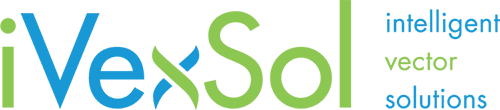 Employment Opportunity/Job DescriptionPosting Title: 	Scientist/Associate Scientist, Downstream Process Development and ProductionDivision: 	iVexSol Scientific Research and DevelopmentWork Location: 	Lexington, MAJob Type: 	Full TimeEmployment Type:	RegularJob Description: 	iVexSol, Inc. is a burgeoning vector manufacturing company founded on a truly transformative, next-generation technology that enables the creation of stable lentiviral vector producer cell lines for virtually any therapeutic gene. This technology will revolutionize the way gene therapy vectors are manufactured, sold, and employed by therapy providers, and in doing so, enable us to make a significant contribution to the elimination of suffering due to human disease. We are actively recruiting for creative and ethical teammates with the vision and courage to innovate beyond today’s perception of what is possible to transform vector production so that no patient is left waiting for a cure. iVexSol’s Viral Vector Process Development and Production (VPP) team is seeking a Scientist/Associate Scientist to answer key scientific questions and develop downstream processes for lentiviral vector production to advance iVexSol’s mission. The successful candidate will be expected to provide hands-on expertise in process development using serum-free suspension culture as the production platform while thriving in a fluid work environment that is rapidly evolving from a small biotech to a global manufacturer of gene-delivery vehicles. Responsibilities: 	Action on downstream development of lentiviral vector production in alignment with the company goals and objectivesDevelop an understanding of lentiviral vector physical and chemical properties to improve downstream purification process Support the establishment of the PD Lab, including installation of equipment, implementation of workflow, process records, and SOPs.Deliver high-quality data using state-of-the-art production platforms for both transient systems and stable cell lines.  Execute, and analyze scientific data in collaboration with upstream and analytical development groups.Support cross-functional projects with scientists, process engineers, and internal teams.Collect and keep detailed, accurate records of data.Report results at regular laboratory meetings. Participate in internal and external collaborations to evaluate and implement new process technologiesMake use of problem solving, critical thinking, and effective written and oral presentation skills in a matrixed team environmentTo always act in an ethical manner: treating the team, the public, and the planet, in the way you would want others to treat youMinimal JobRequirements:	Candidate must be authorized to work in the United States.BS/MS in Cell Biology, Biochemistry, Bio- or Chemical Engineering, or a related discipline, with 0-2+ years of hands-on experience in Gene Therapy industryKnowledgeable of viral vector process development and manufacturingProficient at small to medium scale downstream process development using bioreactors (1L - 20L) with relevant knowledge of purification, formulation & analytical development. Able to develop, revise, and review SOPs, protocols, batch records, process development and technical reportsExperience with cGMP manufacturing, process automation, and technology transferCommitment to the highest-quality research with outstanding technical skills and scientific rigorBe creative, innovative, communicative, collaborative, courageous, courteous, caring, careful, and consistently ready to do your best workOutstanding decision making, organizational, and analytical skills.Be able to work both independently and as a team memberExperienced in data analysis and interpretation including relevant software-based scientific tools.During this time of a global pandemic, it is especially important that prospective applicants be familiar with SARS-CoV2 regulation and mitigation strategies as while we will encourage remote work when possible, as a lab scientist, there will be on-site work for which you will be required to wear appropriate PPE when working in the same physical location with other members of the scientific team, and be comfortable with rapidly changing rules and expectations with regard to this challenge.EEO Statement: 	iVexSol Inc., is an Equal Opportunity Employer who endeavors to create and maintain a diverse environment. We do not discriminate in recruiting, hiring, training, promotion or any other employment practice for reasons of race, color, religion, gender, national origin, age, sexual orientation, marital or veteran status, disability, or any other legally protected status.Job Band:	5Recruiter:	Michael Greene, CSOHiring Manager:	Amitabha Deb, SVP, Process Development and ProductionClosing Date:	3/30/2022Please send CV and cover letter to: Careers@ivexsol.com